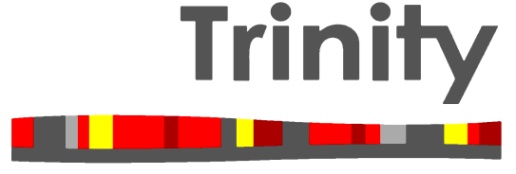 Art and Design Technology FacultyThe Art and Design Technology Faculty consists of a wide range of subjects allowing students to work creatively in different medias. All subjects give a practical approach to learning through exciting projects. The department has a range of well attended clubs and workshops and is popular with students.AccommodationThe accommodation comprises of a range of facilities, including a Technology workshop, a Graphic Design suite with touch screen computers, a sixth form study area, state of the art Catering kitchen, spacious art studios and a well-equipped photography room with Mac computers.StaffThe Faculty is made up of seven members of staff and benefits from the support of three technicians.  We also utilise links with outside agencies and professionals in order to offer enrichment opportunities for our students. CurriculumThe Faculty offers a broad range of learning opportunities throughout Key Stage three.  Every Key Stage Three student benefits from one hour a week of Art and two hours a week of Design and Technology. Technology is taught on a carousel basis and includes Graphics, Product Design, Food Technology and Textiles. Through these lessons they build skills in researching, drawing, designing, making and evaluating. At Key Stage Four and Five we offer a range of GCSE and AS/ A2 subjects including Product Design, Graphic Communication, Catering, Hospitality, Art and Photography. Extra-Curricular ActivitiesThe Faculty offers a full range of after-school clubs with opportunities available in each of the different subject areas.  Each year we celebrate the work of our students through an end of year exam group exhibition and an annual Art and Design Technology competition. Both are well attended and show case the range of work and talent of our students.Faculty EthosWe provide a safe environment for learning, with a “can do” ethos to ensure that all students are successful.